Audru Vald koostöös Paikregakorraldabkampaania“Vanapaber ei ole praht”28.09 – 09.10Osaleda saavad kõik meie valla koolid ja lasteaiad.Registreerida saab 25. septembrini aadressil ene.t@audru.eeKogutud paber peab olema kuiv ja sorteeritud muust prügist.Parimatele auhinnaks 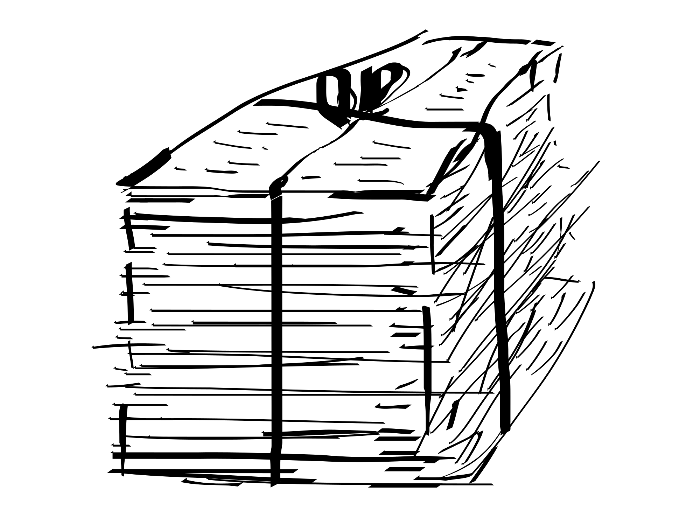 ekskursioon!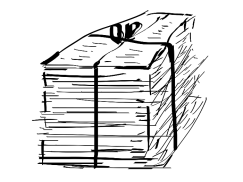 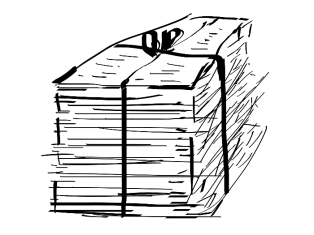 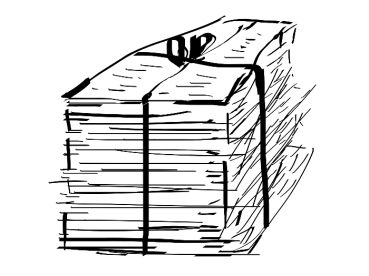 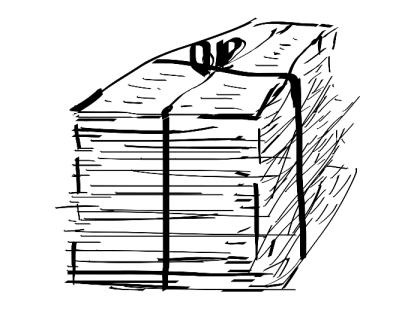 